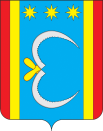 АДМИНИСТРАЦИЯ НИКОЛО-АЛЕКСАНДРОВСКОГО СЕЛЬСОВЕТАОКТЯБРЬСКОГО РАЙОНА АМУРСКОЙ ОБЛАСТИПОСТАНОВЛЕНИЕ   10.10.2019                                                                                                       № 53с. Николо-АлександровкаОб утверждении списка невостребованных земельных долейРуководствуясь п.7 ст. 12.1 Федерального закона от 24.07.2002 № 101-ФЗ «Об обороте земель сельскохозяйственного назначения» (в редакции Федерального закона от 29.12.2010 № 435-ФЗ, в связи с непринятием общим собранием участников долевой собственности (рассмотрев протокол № 1 от 2июля 2019года, протокол № 2 от 15августа 2019 года) решения об утверждении списка невостребованных земельных долей, опубликованного в газете «Амурская правда от 06 ноября 2011 года № 221 (27284)п о с т а н о в л я ю:1.Утвердить список невостребованных земельных долей из земельного участка с кадастровым номером 28:19:000000:97, расположенном на территории Николо-Александровского сельсовета Октябрьского района Амурской области (бывшего ТОО «Новотруднинское»), предоставленном в общую долевую собственность на основании постановления главы Октябрьского района от 23.03.1994 №235.2.Постановление от 04.06.2018 года № 34 «Об утверждении списка невостребованных земельных долей» считать утратившим силу.Глава Николо- Александровского сельсовета	                            Г.Т.ПанаринаСПИСОКНЕВОСТРЕБОВАННЫХ ЗЕМЕЛЬНЫХ ДОЛЕЙНа земельных участках, расположенных на территории Николо-Александровского сельсовета, предоставленных в общую долевую собственность на основании постановления главы Октябрьского района от 23.03.1994 №235 (на территории бывшего ТОО «Новотруднинское»).Земельные доли, собственники которых умерли и отсутствуют наследники, как по закону, так и по завещанию, или никто из наследников не имеет права наследовать, или все наследники отстранены от наследования, или никто из наследников не принял наследства, или все наследники отказались от наследства и при этом никто из них не указан, что отказывается в пользу другого наследникаУтверждено Постановлением главы Николо-Александровского сельсовета Октябрьского района Амурской области от 10.10.2019 № 53 № п/пФамилия, имя, отчество собственника невостребованных земельных долейДата рожденияСерия, № свидетельства,№ регистрационной записи, дата Размер доли, га1Абалмасов Иван Захарович21.11.1923 умерАМО 19-09 №885167 от 21.03.199514,72Абалмасов Иван Иванович11.09.1955 умерАМО 19-09 №885168от 24.06.199614,73Абрамов Владимир Тимофеевич22.01.1947 умерАМО 19-09 №885490 от 26.06.199614,74Воротняк Евдокия Ивановна10.04.1928 умерлаАМО 19-09 №910104 от 27.06.199614,75Грибков Владимир Дмитриевич06.09.1941 умерАМО 19-09 №910030 от 26.06.199614,76Гудюк Андрей Андреевич26.09.1959АМО 19-09 №910124 от 09.03.199514,77Гулевич Надежда Александровна20.10.1958АМО 19-09 №910101 от 24.06.199614,78Доронина Мария Никифоровна01.09.1934 умерлаАМО 19-09 №885262 от 29.03.199514,79Дрозд Петр Арсентьевич12.07.1971 АМО 19-09 №910147 от 24.06.199614,710Емельяненко Василий Иванович27.09.1937 умерАМО 19-09 №885007 от 21.03.199514,711Жилина Карианна Владмировна15.06.1968АМО 19-09 №910158 от 14.04.199514,712Задорожная Наталья Леонидовна07.02.1959АМО 19-09 №636525 от 15.05.199514,713Залюбовский Иван Ефимович11.10.1923 умерАМО 19-09 №910116 от 24.06.199614,714Залюбовский Николай Назарович+01.01.1926 умерАМО 19-09 №910052 от 24.06.199614,715Ильина Татьяна Ивановна27.06.1957АМО 19-09 №246115 от 23.03.199514,716Кислинская Клавдия Ильинична23.05.1925 умерлаАМО 19-09 №885177 от 30.03.199514,717Кислинский Василий Никитович06.08.1926 умерАМО 19-09 №885176 от 30.03.199514,718Коваленко Иван Павлович18.09.1937 умерАМО 19-09 №885130 от 20.03.199514,719Козлов Николай Александрович30.11.1974АМО 19-09 №910092 от 24.06.199614,720Козлов Валерий Александрович02.12.1971АМО 19-09 №910091 от 24.06.199614,721Козлов Юрий Александрович02.06.1970АМО 19-09 №636522 от 15.05.199514,722Козлова Вера Федосеевна19.12.1937 умерлаАМО 19-09 №910090 от 24.06.199614,723Кошлаков Михаил Алексеевич21.11.1933 умерАМО 19-09 №885314 от 29.03.199514,724Лазарева Мария Александровна1916 умерлаАМО 19-09 №885093 от 24.06.199614,725Лактионова Александра Михайловна20.04.1919 умерлаАМО 19-09 №885386 от 27.03.199514,726Момот Ольга Сергеевна30.05.1938 умерлаАМО 19-09 №885134 от24.06.199614,727Мухина Мария Ивановна15.02.1920 умерлаАМО 19-09 №910109 от 24.06.199614,728Нартикова Елена Николаевна07.08.1929 умерлаАМО 19-09 №910011 от 26.06.199614,729Нудьга Василий Иванович27.09.1929 умерАМО 19-09 №885352 от 26.06.199614,730Нудьга Зинаида Дмитриевна09.11.1932 умерлаАМО 19-09 № 885351 от 26.06.199614,731Нудьга Надежда Федоровна10.08.1920 умерлаАМО 19-09 №885023 от 27.03.199514,732Овчеренко Григорий Гордеевич26.06.1921 умерАМО 19-09 №910045 от 21.03.199514,733Панарина Полина Петровна15.07.1940 умерлаАМО 19-09 №885192 от 31.05.199514,734Польской Алексей Павлович21.06.1966АМО 19-09 №910166 от 11.04.199514,735Рассоха Мария Ефимовна07.11.1927 умерлаАМО 19-09 №885071 от 24.06.199614,736Рубаха Андрей Сергеевич01.05.1921 умерАМО 19-09 №885050 от 24.06.199614,737Рубаха Мария Дмитриевна26.10.1919 умерлаАМО 19-09 №885195от 12.04.199514,738Ломако Василий Александрович09.10.1951 умер умерАМО 19-09 №910099 от 27.03.199539Старцева Валентина Ивановна20.05.1934 умерлаАМО 19-09 №885405 от 28.03.199514,740Суворов Виктор Анатольевич19.08.1940 умерАМО 19-09 №885154 от 24.06.199614,741Тибейкина Анна Семеновна01.11.1923 умерлаАМО 19-09 №885077 от 26.04.199614,742Третьяков Иван Егорович15.12.1929 умерАМО 19-09 №910043 от 28.03.199514,743Хоречко Марина Владимировна15.08.1970 умерлаАМО 19-09 №885498 от 23.03.199514,744Хрестичев Александр Яковлевич1928 умерАМО 19-09 №885307 от 24.06.199614,745Хрестичева Анна Степановна27.01.1929 умерлаАМО 19-09 №885308 от 24.06.199614,746Чайка Екатерина Гавриловна09.01.1939 умерлаАМО 19-09 №885261 от 30.03.199514,747Чайка Мария Павловна01.04.1919 умерлаАМО 19-09 №885260 от 30.03.199514,748Шацкая Мария Владимировна04.01.1914 умерАМО 19-09 №910103 от 10.04.199514,749Швак-Жак Варвара Максимовна17.12.1926 умерлаАМО 19-09 №885034 от 30.03.199514,750Яремовский Михаил Филиппович23.11.1926 умерАМО 19-09 №885287 от 29.03.199514,751Польская Валентина Васильевна22.04.1971АМО 19-09 №910167 от 11.04.199514,752Шемелин Константин Николаевич12.03.1971АМО 19-09 №885272 от 30.03.199514,753Галушко Илья Максимович01.09.1929АМО 19-09 № 885228 от25.03.199514,7